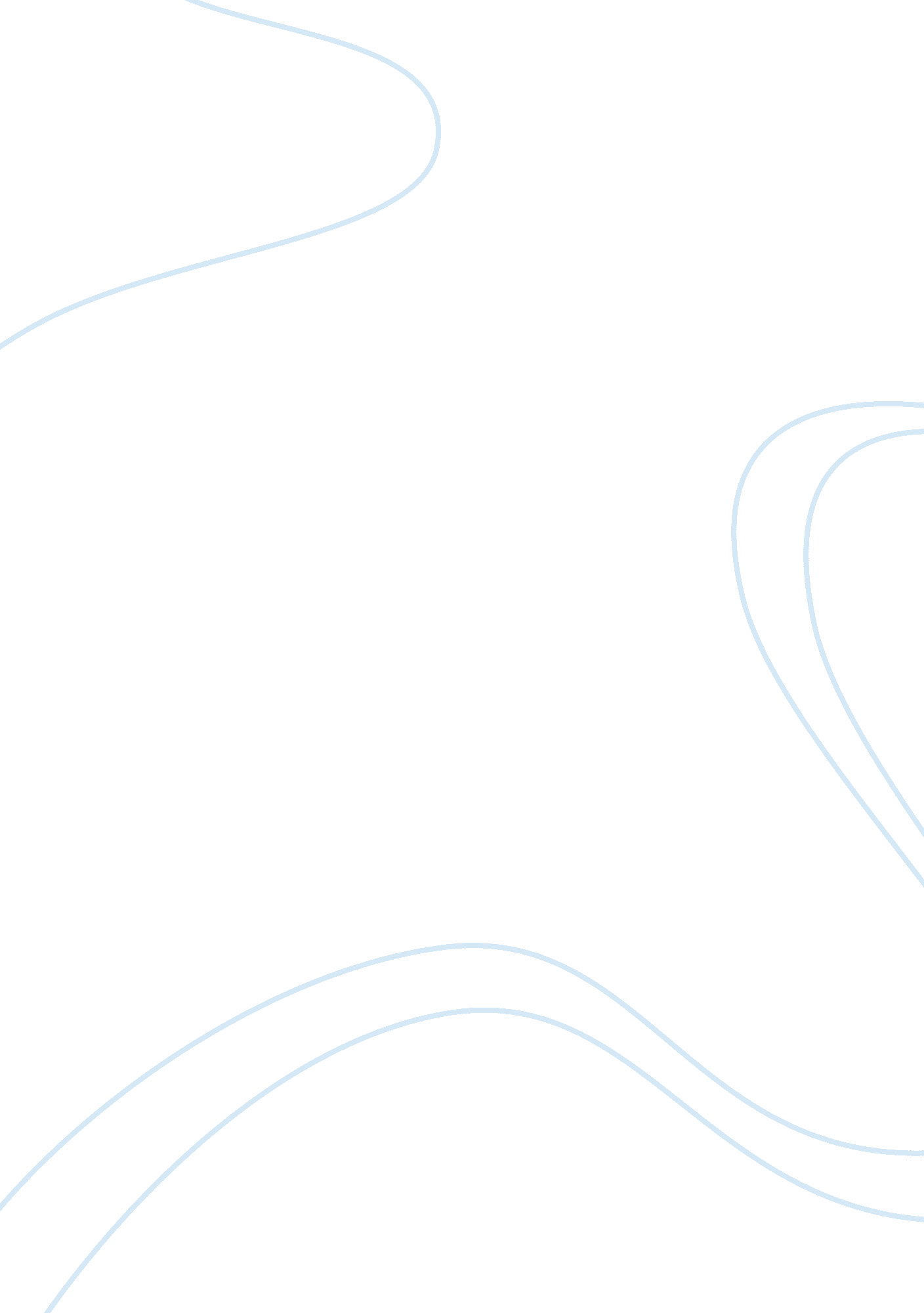 Nixons politicsHistory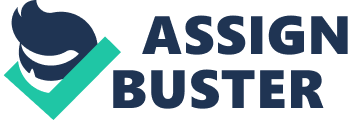 Nixon’s Policies September 30, Nixon’s Policies Richard Nixon is one of the most famous presidents. He was brought into office duringthe Vietnam War and only served one term when he was impeached from office. 
Richard Nixon was the president of the United States of America from 1969-1974. He was one of the most popular presidents of the United States especially due to his foreign policies. 
“ In 1967, as a presidential candidate, he had written in the magazine Foreign Affairs, " We simply cannot afford to leave China outside the family of nations." 
“ Nixon envisioned a future in which more cordial relations among the major world powers -- the United States, the Soviet Union, China, Western Europe, and Japan -- would allow for ventures profitable to all. Through international cooperation, these nations might reduce revenue-draining defence expenditures and prevent the occurrence of costly Third World conflicts such as the Vietnam War.” (American Experience, 2011) 
Nixon was extremely concerned with preventing wars and his foreign policy was entirely different with the foreign policy of the Cold Wars. He used an engagement policy and was the first US president to have visited the Soviet Union during the Cold War. He also tried to improve relations by visiting China. 
References 
American Experience, (2011), Foreign Affairs, http://www. pbs. org/wgbh/amex/presidents/37_nixon/nixon_foreign. html 